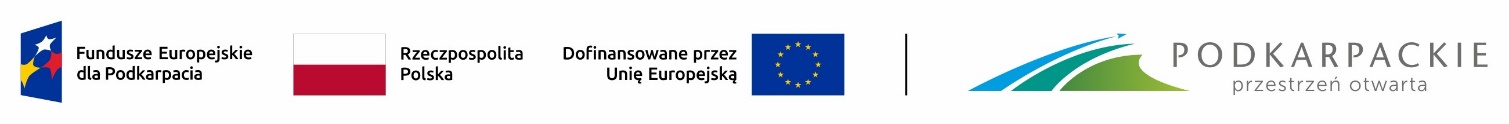 Załącznik
do uchwały Nr 563/12035/24
Zarządu Województwa Podkarpackiego
w Rzeszowie
z dnia 6 lutego 2024 r.Wykaz uczniów/uczennic, którym przyznaje się stypendium w ramach projektu pn. 
Poszerzając horyzonty - stypendia sportowe dla uczniów szkół podstawowych - edycja ILp.Imię i nazwisko ucznia/uczennicyNr wnioskuLiczba punktów uzyskanych 
z oceny merytorycznejKwota przyznanego stypendium1VIII/SP/13/2023965 000,00 zł2X/SP/17/2023955 000,00 zł3XVI/SP/29/2023955 000,00 zł4XXIV/SP/55/2023955 000,00 zł5III/SP/25/2023925 000,00 zł6VI/SP/10/2023915 000,00 zł7X/SP/20/2023905 000,00 zł8XVI/SP/32/2023895 000,00 zł9XVI/SP/31/2023885 000,00 zł10X/SP/13/202381,55 000,00 zł11VII/SP/4/2023815 000,00 zł12XVI/SP/30/2023815 000,00 zł13X/SP/2/2023785 000,00 zł14III/SP/26/2023775 000,00 zł15VIII/SP/33/2023775 000,00 zł16XXIV/SP/63/2023755 000,00 zł17XVII/SP/3/202373,55 000,00 zł18XXV/SP/3/2023725 000,00 zł19XXIV/SP/58/202369,55 000,00 zł20XVI/SP/21/2023695 000,00 zł21XXII/SP/3/2023695 000,00 zł22VIII/SP/25/202368,55 000,00 zł23VIII/SP/26/202368,55 000,00 zł24VIII/SP/29/202368,55 000,00 zł25XXIV/SP/44/202368,55 000,00 zł26XXIV/SP/25/2023685 000,00 zł27VIII/SP/6/202367,55 000,00 zł28XVIII/SP/6/202367,55 000,00 zł29XXIV/SP/29/202367,55 000,00 zł30XI/SP/12/2023675 000,00 zł31XXIV/SP/26/202366,55 000,00 zł32IX/SP/3/2023665 000,00 zł33V/SP/5/202365,55 000,00 zł34VII/SP/14/202365,55 000,00 zł35XII/SP/2/202364,55 000,00 zł36XIX/SP/7/202364,55 000,00 zł37XXIV/SP/18/202364,55 000,00 zł38IV/SP/8/2023645 000,00 zł39XIX/SP/1/2023645 000,00 zł40I/SP/1/202363,55 000,00 zł41XVI/SP/65/202363,55 000,00 zł42IV/SP/6/2023635 000,00 zł43XVI/SP/24/2023635 000,00 zł44XVI/SP/61/2023635 000,00 zł45XVI/SP/84/2023635 000,00 zł46XX/SP/3/2023635 000,00 zł47XXII/SP/12/2023635 000,00 zł48XXII/SP/13/2023635 000,00 zł49VIII/SP/27/202362,55 000,00 zł50XVI/SP/16/2023625 000,00 zł51XVI/SP/19/2023625 000,00 zł52XVI/SP/20/2023625 000,00 zł53XVII/SP/8/2023625 000,00 zł54XXI/SP/1/2023625 000,00 zł55XXII/SP/2/2023625 000,00 zł56II/SP/5/202361,55 000,00 zł57II/SP/9/202361,55 000,00 zł58IV/SP/12/202361,55 000,00 zł59XXIV/SP/12/202361,55 000,00 zł60I/SP/11/2023615 000,00 zł61VI/SP/1/2023615 000,00 zł62XV/SP/18/2023615 000,00 zł63I/SP/2/2023605 000,00 zł64III/SP/5/2023605 000,00 zł65IV/SP/17/2023605 000,00 zł66IV/SP/27/2023605 000,00 zł67X/SP/3/2023605 000,00 zł68X/SP/12/2023605 000,00 zł69XI/SP/10/2023605 000,00 zł70XV/SP/7/2023605 000,00 zł71XVI/SP/25/2023605 000,00 zł72I/SP/10/2023595 000,00 zł73XI/SP/18/2023595 000,00 zł74XII/SP/3/2023595 000,00 zł75XII/SP/10/2023595 000,00 zł76XVI/SP/18/2023595 000,00 zł77II/SP/11/202358,55 000,00 zł78III/SP/10/202358,55 000,00 zł79X/SP/1/2023585 000,00 zł80X/SP/16/2023585 000,00 zł81XI/SP/11/2023585 000,00 zł82XIV/SP/6/2023585 000,00 zł83XXIV/SP/14/2023585 000,00 zł84II/SP/1/202357,55 000,00 zł85VII/SP/9/202357,55 000,00 zł86XII/SP/6/202357,55 000,00 zł87XXIII/SP/24/202357,55 000,00 zł88XXIV/SP/22/202357,55 000,00 zł89III/SP/11/2023575 000,00 zł90XX/SP/5/2023575 000,00 zł91XXIV/SP/41/2023575 000,00 zł92VIII/SP/30/202356,55 000,00 zł93X/SP/19/202356,55 000,00 zł94XXIII/SP/20/202356,55 000,00 zł95XXIV/SP/23/202356,55 000,00 zł96I/SP/3/2023565 000,00 zł97IV/SP/3/2023565 000,00 zł98V/SP/1/2023565 000,00 zł99V/SP/2/2023565 000,00 zł100VII/SP/16/2023565 000,00 zł101XXIV/SP/28/2023565 000,00 zł102XVI/SP/55/202355,55 000,00 zł103XXIV/SP/11/202355,55 000,00 zł104XII/SP/7/2023555 000,00 zł105XVI/SP/7/2023555 000,00 zł106XVI/SP/85/2023555 000,00 zł107XVIII/SP/9/2023555 000,00 zł108XX/SP/10/2023555 000,00 zł109XXIV/SP/45/2023555 000,00 zł110XVI/SP/40/202354,55 000,00 zł111XVI/SP/42/202354,55 000,00 zł112XVI/SP/56/202354,55 000,00 zł113XVI/SP/57/202354,55 000,00 zł114XXIV/SP/56/202354,55 000,00 zł115XII/SP/1/2023545 000,00 zł116XVI/SP/79/2023545 000,00 zł117XIX/SP/2/2023545 000,00 zł118XIX/SP/6/2023545 000,00 zł119XXII/SP/8/2023545 000,00 zł120XXII/SP/17/2023545 000,00 zł121XXIV/SP/13/2023545 000,00 zł122XXIV/SP/16/2023545 000,00 zł123XXIV/SP/64/2023545 000,00 zł124XII/SP/13/202353,55 000,00 zł125XVI/SP/38/202353,55 000,00 zł126XVI/SP/67/202353,55 000,00 zł127XVI/SP/82/202353,55 000,00 zł128XXIII/SP/16/202353,55 000,00 zł129XXIII/SP/18/202353,55 000,00 zł130XXIII/SP/22/202353,55 000,00 zł131II/SP/14/2023535 000,00 zł132VII/SP/15/2023535 000,00 zł133XVI/SP/22/2023535 000,00 zł134XVI/SP/23/2023535 000,00 zł135XVI/SP/37/2023535 000,00 zł136XVI/SP/81/2023535 000,00 zł137XVII/SP/11/2023535 000,00 zł138XVI/SP/45/202352,55 000,00 zł139XXIII/SP/23/202352,55 000,00 zł140XXIII/SP/28/202352,55 000,00 zł141XXIV/SP/5/202352,55 000,00 zł142XXIV/SP/17/202352,55 000,00 zł143XXIV/SP/39/202352,55 000,00 zł144XXIV/SP/60/202352,55 000,00 zł145II/SP/16/2023525 000,00 zł146IV/SP/18/2023525 000,00 zł147X/SP/8/2023525 000,00 zł148XVI/SP/17/2023525 000,00 zł149XVI/SP/33/2023525 000,00 zł150XVI/SP/64/2023525 000,00 zł151XVII/SP/7/2023525 000,00 zł152XVIII/SP/3/2023525 000,00 zł153XXIV/SP/21/2023525 000,00 zł154XII/SP/4/202351,55 000,00 zł155XXII/SP/7/202351,55 000,00 zł156XXIII/SP/19/202351,55 000,00 zł157XXIV/SP/19/202351,55 000,00 zł158IV/SP/39/2023515 000,00 zł159IV/SP/42/2023515 000,00 zł160V/SP/3/2023515 000,00 zł161VII/SP/8/2023515 000,00 zł162X/SP/18/2023515 000,00 zł163XI/SP/14/2023515 000,00 zł164XVII/SP/9/2023515 000,00 zł165XVIII/SP/2/2023515 000,00 zł166XX/SP/9/2023515 000,00 zł167XXII/SP/16/2023515 000,00 zł168II/SP/6/202350,55 000,00 zł169II/SP/10/202350,55 000,00 zł170VII/SP/7/202350,55 000,00 zł171VIII/SP/22/202350,55 000,00 zł172XVI/SP/39/202350,55 000,00 zł173XVI/SP/44/202350,55 000,00 zł174XVI/SP/66/202350,55 000,00 zł175I/SP/6/2023505 000,00 zł176II/SP/17/2023505 000,00 zł177III/SP/9/2023505 000,00 zł178III/SP/15/2023505 000,00 zł179III/SP/28/2023505 000,00 zł180VIII/SP/11/2023505 000,00 zł181VIII/SP/38/2023505 000,00 zł182X/SP/10/2023505 000,00 zł183XI/SP/3/2023505 000,00 zł184XI/SP/13/2023505 000,00 zł185XVI/SP/11/2023505 000,00 zł186XIX/SP/3/2023505 000,00 zł187XX/SP/6/2023505 000,00 zł188XXII/SP/5/2023505 000,00 zł189XXIV/SP/53/2023505 000,00 zł190XXIV/SP/66/2023505 000,00 zł191XXIV/SP/78/2023505 000,00 zł192XXV/SP/5/2023505 000,00 zł193II/SP/7/202349,55 000,00 zł194XVI/SP/46/202349,55 000,00 zł195XXIII/SP/17/202349,55 000,00 zł196IV/SP/38/2023495 000,00 zł197VIII/SP/7/2023495 000,00 zł198VIII/SP/9/2023495 000,00 zł199VIII/SP/12/2023495 000,00 zł200VIII/SP/16/2023495 000,00 zł201VIII/SP/17/2023495 000,00 zł202VIII/SP/32/2023495 000,00 zł203VIII/SP/39/2023495 000,00 zł204X/SP/21/2023495 000,00 zł205XIV/SP/4/2023495 000,00 zł206XIV/SP/5/2023495 000,00 zł207XIV/SP/7/2023495 000,00 zł208XVI/SP/50/2023495 000,00 zł209XXIII/SP/29/2023495 000,00 zł210X/SP/4/2023485 000,00 zł211XV/SP/19/2023485 000,00 zł212XVI/SP/3/2023485 000,00 zł213XVI/SP/12/2023485 000,00 zł214XVI/SP/52/2023485 000,00 zł215XXII/SP/11/2023485 000,00 zł216XXIII/SP/10/2023485 000,00 zł217XXIV/SP/24/2023485 000,00 zł218XXIV/SP/30/2023485 000,00 zł219XVI/SP/48/202347,55 000,00 zł220XXIV/SP/62/202347,55 000,00 zł221XXIV/SP/77/202347,55 000,00 zł222I/SP/16/2023475 000,00 zł223III/SP/19/2023475 000,00 zł224III/SP/22/2023475 000,00 zł225IV/SP/4/2023475 000,00 zł226VII/SP/11/2023475 000,00 zł227IX/SP/1/2023475 000,00 zł228X/SP/5/2023475 000,00 zł229X/SP/7/2023475 000,00 zł230XI/SP/6/2023475 000,00 zł231XVI/SP/4/2023475 000,00 zł232XVI/SP/35/2023475 000,00 zł233XVI/SP/77/2023475 000,00 zł234XVI/SP/78/2023475 000,00 zł235XXII/SP/14/2023475 000,00 zł236XXIII/SP/27/2023475 000,00 zł237XVI/SP/89/202346,55 000,00 zł238III/SP/2/2023465 000,00 zł239IV/SP/15/2023465 000,00 zł240VIII/SP/1/2023465 000,00 zł241VIII/SP/19/2023465 000,00 zł242XII/SP/9/2023465 000,00 zł243XII/SP/15/2023465 000,00 zł244XIV/SP/9/2023465 000,00 zł245XVI/SP/2/2023465 000,00 zł246XVI/SP/8/2023465 000,00 zł247XXIV/SP/74/2023465 000,00 zł248IV/SP/7/202345,55 000,00 zł249III/SP/1/2023455 000,00 zł250IV/SP/22/2023455 000,00 zł251VI/SP/2/2023455 000,00 zł252VI/SP/4/2023455 000,00 zł253VI/SP/8/2023455 000,00 zł254VI/SP/9/2023455 000,00 zł255VII/SP/13/2023455 000,00 zł256X/SP/6/2023455 000,00 zł257XI/SP/5/2023455 000,00 zł258XI/SP/7/2023455 000,00 zł259XIV/SP/2/2023455 000,00 zł260XV/SP/5/2023455 000,00 zł261XV/SP/15/2023455 000,00 zł262XVI/SP/74/2023455 000,00 zł263XXIV/SP/54/2023455 000,00 zł264XXIV/SP/80/2023455 000,00 zł265I/SP/12/202344,55 000,00 zł266XV/SP/17/202344,55 000,00 zł267XXII/SP/10/202344,55 000,00 zł268I/SP/4/2023445 000,00 zł269III/SP/16/2023445 000,00 zł270III/SP/18/2023445 000,00 zł271X/SP/11/2023445 000,00 zł272XV/SP/1/2023445 000,00 zł273XV/SP/2/2023445 000,00 zł274XX/SP/7/2023445 000,00 zł275XXIII/SP/15/2023445 000,00 zł276XXIII/SP/31/2023445 000,00 zł277XXV/SP/1/2023445 000,00 zł278XV/SP/16/202343,55 000,00 zł279XVI/SP/58/202343,55 000,00 zł280III/SP/7/2023435 000,00 zł281IV/SP/37/2023435 000,00 zł282XI/SP/16/2023435 000,00 zł283XV/SP/6/2023435 000,00 zł284XX/SP/2/2023435 000,00 zł285XXIII/SP/4/2023435 000,00 zł286XXIII/SP/14/2023435 000,00 zł287XXIV/SP/43/2023435 000,00 zł288IV/SP/11/202342,55 000,00 zł289VII/SP/1/202342,55 000,00 zł290VII/SP/2/202342,55 000,00 zł291VII/SP/5/202342,55 000,00 zł292XVI/SP/9/202342,55 000,00 zł293XVI/SP/59/202342,55 000,00 zł294XXIV/SP/65/202342,55 000,00 zł295III/SP/17/2023425 000,00 zł296VI/SP/6/2023425 000,00 zł297VI/SP/7/2023425 000,00 zł298X/SP/9/2023425 000,00 zł299X/SP/14/2023425 000,00 zł300XVI/SP/5/2023425 000,00 zł301XVI/SP/47/2023425 000,00 zł302XVI/SP/90/2023425 000,00 zł303XVII/SP/10/2023425 000,00 zł304XVIII/SP/1/2023425 000,00 zł305XXIV/SP/6/2023425 000,00 zł306I/SP/15/2023415 000,00 zł307II/SP/4/2023415 000,00 zł308III/SP/32/2023415 000,00 zł309IV/SP/26/2023415 000,00 zł310XVI/SP/63/2023415 000,00 zł311XIX/SP/12/2023415 000,00 zł312XXII/SP/15/2023415 000,00 zł313XXIII/SP/2/2023415 000,00 zł314XXIV/SP/73/2023415 000,00 zł315XII/SP/12/202340,55 000,00 zł316XXIV/SP/69/202340,55 000,00 zł317IV/SP/23/2023405 000,00 zł318IV/SP/24/2023405 000,00 zł319VI/SP/3/2023405 000,00 zł320VI/SP/5/2023405 000,00 zł321VII/SP/19/2023405 000,00 zł322XV/SP/12/2023405 000,00 zł323XV/SP/13/2023405 000,00 zł324XVI/SP/75/2023405 000,00 zł325XVI/SP/76/2023405 000,00 zł326XVII/SP/17/2023405 000,00 zł327XVIII/SP/8/2023405 000,00 zł328XXII/SP/6/2023405 000,00 zł329XXIV/SP/3/2023405 000,00 zł330XXIV/SP/71/2023405 000,00 zł331XXIV/SP/72/2023405 000,00 zł332XXIV/SP/40/202339,55 000,00 zł333IV/SP/32/2023395 000,00 zł334XIV/SP/3/2023395 000,00 zł335XVI/SP/41/2023395 000,00 zł336XIX/SP/8/2023395 000,00 zł337XXII/SP/9/2023395 000,00 zł338XXIII/SP/1/2023395 000,00 zł339XXIV/SP/79/2023395 000,00 zł340II/SP/13/202338,55 000,00 zł341VIII/SP/21/202338,55 000,00 zł342XVI/SP/43/202338,55 000,00 zł343XI/SP/4/2023385 000,00 zł344XV/SP/4/2023385 000,00 zł345XVI/SP/69/2023385 000,00 zł346XVI/SP/83/2023385 000,00 zł347XVI/SP/86/2023385 000,00 zł348XVI/SP/87/2023385 000,00 zł349XVI/SP/88/2023385 000,00 zł350XVII/SP/2/2023385 000,00 zł351XXIV/SP/4/2023385 000,00 zł352XXIV/SP/31/2023385 000,00 zł353XXIV/SP/35/202337,55 000,00 zł354X/SP/15/2023375 000,00 zł355XVI/SP/71/2023375 000,00 zł356XVIII/SP/4/2023375 000,00 zł357XXIII/SP/25/2023375 000,00 zł358XXIV/SP/49/2023375 000,00 zł359XXV/SP/2/2023375 000,00 zł360XI/SP/9/202336,55 000,00 zł361XVII/SP/16/202336,55 000,00 zł362XXIV/SP/15/202336,55 000,00 zł363XVI/SP/68/2023365 000,00 zł364XIX/SP/4/2023365 000,00 zł365III/SP/27/2023355 000,00 zł366IV/SP/20/2023355 000,00 zł367XI/SP/2/2023355 000,00 zł368XIV/SP/1/2023355 000,00 zł369XVI/SP/6/2023355 000,00 zł370XXIV/SP/38/2023355 000,00 zł371II/SP/8/2023345 000,00 zł372IV/SP/30/2023345 000,00 zł373V/SP/7/2023345 000,00 zł374VIII/SP/2/2023345 000,00 zł375VIII/SP/8/2023345 000,00 zł376VIII/SP/10/2023345 000,00 zł377VIII/SP/15/2023345 000,00 zł378VIII/SP/18/2023345 000,00 zł379VIII/SP/20/2023345 000,00 zł380VIII/SP/28/2023345 000,00 zł381VIII/SP/31/2023345 000,00 zł382VIII/SP/34/2023345 000,00 zł383VIII/SP/35/2023345 000,00 zł384XIV/SP/8/2023345 000,00 zł385XVI/SP/1/2023345 000,00 zł386XIX/SP/5/2023345 000,00 zł387XIX/SP/11/2023345 000,00 zł388XXIII/SP/30/2023345 000,00 zł389II/SP/2/2023335 000,00 zł390IV/SP/34/2023335 000,00 zł391VIII/SP/36/2023335 000,00 zł392VIII/SP/37/2023335 000,00 zł393VIII/SP/42/2023335 000,00 zł394XI/SP/1/2023335 000,00 zł395XV/SP/8/2023335 000,00 zł396XVI/SP/62/2023335 000,00 zł397XVI/SP/73/2023335 000,00 zł398XXIV/SP/32/2023335 000,00 zł399XXIV/SP/68/2023335 000,00 zł400I/SP/14/2023325 000,00 zł401II/SP/3/2023325 000,00 zł402III/SP/29/2023325 000,00 zł403XII/SP/5/2023325 000,00 zł404XVI/SP/51/2023325 000,00 zł405XXIII/SP/12/2023325 000,00 zł406VII/SP/12/202331,55 000,00 zł407II/SP/18/2023315 000,00 zł408III/SP/23/2023315 000,00 zł409III/SP/24/2023315 000,00 zł410IV/SP/25/2023315 000,00 zł411IV/SP/33/2023315 000,00 zł412XV/SP/10/2023315 000,00 zł413XXIII/SP/13/2023315 000,00 zł414XXIV/SP/1/2023315 000,00 zł415III/SP/8/2023305 000,00 zł416IV/SP/2/2023295 000,00 zł417VIII/SP/40/2023295 000,00 zł418IX/SP/4/2023295 000,00 zł419XVI/SP/60/2023295 000,00 zł420XIX/SP/9/2023295 000,00 zł421IV/SP/19/2023285 000,00 zł422XXIV/SP/70/2023285 000,00 zł423VIII/SP/41/2023265 000,00 zł424III/SP/13/2023255 000,00 zł425II/SP/12/2023245 000,00 zł426XVI/SP/70/2023235 000,00 zł427II/SP/20/2023215 000,00 zł428IV/SP/29/2023215 000,00 zł429III/SP/12/2023205 000,00 złRazemRazemRazemRazem2 145 000,00 zł